Рабочая программа на 2016-2017 учебный годк дополнительной общеобразовательной общеразвивающей программе«НТМ»Форма реализации программы – очнаяГод обучения – второйНомер группы - 4Возраст обучающихся: 10-11 летг. ЕнисейскПояснительная записка Направленность: техническая.Особенности обучения в текущем учебном году. В новом учебном году для детей откроются новые горизонты. Рука за прошлый год поставлена и можно смело приступать к более серьезным работам. Поэтому на данный учебный год запланирована работа с учащимися по подготовке творческих проектов, которые, по желанию учащихся объединения, могут разрабатываться как индивидуально, так и коллективно. Работа над проектами закончится итоговым занятием , защитой своих изделий учащимися объединения. Вне рамок занятий запланировано в начале учебного года воспитательное мероприятие «Посвящение в мастера».В конце учебногот года воспитательное мероприятие «Лучшая группа»Особенности организации образовательной деятельности и режим занятий. Сроки реализации образовательной программы – два года. Объем программы – 144 часа в год 4 часа в неделю, в день – 2, продолжительность занятия – 45 мин., перемена между занятиями – 10 мин. Предлагаемая программа рассчитана на детей 9-15 лет (4-7 классы).Цель программы: развитие творческих и технических способностей детей посредством изготовления макетов и моделей несложных объектов.Личностные задачи: развивать эстетическое сознание через творческую деятельность эстетического характера, потребность к творческому труду;формировать коммуникативную компетентность в общении и сотрудничестве со сверстниками, воспитывать уважительное отношение между членами коллектива в совместной творческой деятельности.Метапредметные задачи:формировать способности самостоятельно определять цели своей учебной деятельности;формировать умения самостоятельно планировать свою деятельность, выбрать способы (пути) достижения выбранной цели;формировать умения осуществлять контроль своей деятельности, соотносить действия с планируемыми результатами, корректировать свои действия;формировать основы самоконтроля и самооценки;формировать умение организовывать учебное сотрудничество в группе и совместную творческую деятельность.Предметные задачи:дать представления об особенностях и технологических приёмах разных видов резьбы;сформировать навыки владения различными инструментами, используемыми при резьбе;научить подбирать материал, инструменты, комбинировать различные техники в соответствии с замыслом изделия;Формы занятий и их сочетания.На данный учебный год запланирована работа с учащимися по подготовке творческих проектов, которые могут разрабатываться индивидуально также  предусмотрена коллективная работа на базе ЦДО. Работа над проектами закончится итоговым занятием по презентации и защите своих изделий учащимися объединения.Ожидаемые результаты и способы их оценки, итоговой аттестации.Личностные:оценивает объекты декоративно-прикладного искусства;сформированы эстетические потребности;стремиться к созданию предметного мира «по законам красоты и гармонии»Метапредметные:умеет соотносить содержание задания со своими знаниями, осознаёт недостаточность своих знаний, определяет результаты своей деятельности, соотносит их с поставленной целью, слышит и учитывает разные мнения, может обосновать своё;может использовать символическую систему для создания плоскостных и объемных  моделей;может организовывать учебное сотрудничество в группе для достижения общей творческой цели.Образовательные (предметные):имеет представление об орнаменте, его видах и принципах построения в геометрической резьбе и других ее видах;умеет использовать разные виды резьбы при изготовлений  различных изделий;владеет основными и вспомогательными  инструментами;умеет изготавливать простые и сложные элементы в разных видах изделий;  -  может самостоятельно осуществлять выбор изделия, инструментов и материалов для его изготовления, планировать этапы его изготовления, вносить необходимые исправления, выполнять изделия в выбранной технике, презентовать готовое изделие в группе.Текущий контроль проводится по окончании каждого раздела в течение года. Итоговая аттестация  в форме защиты индивидуальных либо групповых творческих проектов – в конце учебного года.Критерии анализа индивидуальной творческой работы учащихсяКалендарный учебно-тематический планпо дополнительной общеобразовательной общеразвивающей программе«НТМ»на 2016-2017 учебный год		Методические материалыСписок литературы для педагога1. Об ориентации детских художественных школ на преподавание прикладного искусства и открытии детских художественных школ в центрах народных художественных промыслов: Приказ Министерства культуры РСФСР, Министерства местной промышленности РСФСР и Министерства просвещения РСФСР №484 от 23.12. 1977г.2. Абросимова А.А., Каплан Н.И., Митлянская Т.В. Художественная резьба по дереву, кости и рогу. - М.: Высшая школа, 1978.3. Барадулин В.А. Сельскому учителю о народных промыслах (художественная обработка бересты и соломки, плетение из лозы, корня). - М.: Просвещение, 1979.4 Василенко В.М. Народное искусство. - М., 1974.5. Вишневская В.М., Каплан Н.И., Буданов С.М. Русская народная резьба и роспись по дереву. - М., 1956.6. Воронов В.С. О крестьянском искусстве. Избранные труды. -М., 1972.Материалы разработанные педагогомКонспект занятия «Геометрическая резьба»Конспект занятия «Прорезная резьба»Конспект занятия «Объемная резьба»Конспект занятия «Игрушки из бросового материала»Открытое занятие «Эти волшебные опилки»Открытое занятие «Вкусные цветы»МУНИЦИПАЛЬНОЕ АВТОНОМНОЕ ОБРАЗОВАТЕЛЬНОЕ УЧРЕЖДЕНИЕДОПОЛНИТЕЛЬНОГО ОБРАЗОВАНИЯ ДЕТЕЙ«ЦЕНТР ДОПОЛНИТЕЛЬНОГО ОБРАЗОВАНИЯ»г. ЕНИСЕЙСКА КРАСНОЯРСКОГО КРАЯ(МАОУ ДОД ЦДО)Рекомендована решениемметодического советаМАОУ ДОД ЦДОот 15.09.2016 г.Протокол №2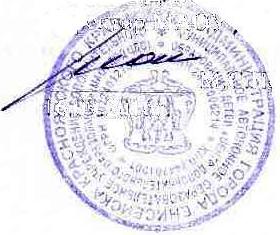 УТВЕРЖДАЮДиректор МАОУ ДОД ЦДО____________ М.С.Пожога16.09.2016г.Составитель:Солдатова А.В.,педагог дополнительного образования МАОУ ДОД ЦДОДействиеКритерииУровниУровниУровниДействиеКритерии«низкий»(репродуктивный)«средний»(продуктивный)«высокий»(творческий)Выбор будущего изделия Мотивация, целеполагание, использование самостоятельность, креативностьНе проявляет инициативы в выборе будущего изделия. Выбирает из предложенного педагогом.Выбирает сам, находит в источниках (журналах, альбомах по рукоделию, интернет-источниках)Разрабатывает сам по эскизу.Подбор материалов и инструментов Выбор путей достижения цели, самостоятельность, креативностьИспользует материалы и инструменты, предложенные педагогом.Выбирает сам, но допускает незначительные ошибки в сочетании материалов.Самостоятельно, в соответствии с изделием выбирает материалы и инструменты.Процесс выполнения изделия Удерживание цели, умение планировать, контролировать и оценивать свои действия, соотносить с планируемыми результатами,  умение работать по алгоритму, адекватное восприятие конструктивной критики со стороны старшего, самоконтроль, самооценка, самостоятельностьВыполняет работу под непосредственным руководством и контролем педагога.Может бросить непонравившееся или не получившееся изделие незаконченным, переключиться на другое изделие (кажущееся более лёгким для выполнения).Выполняет самостоятельно работу, но с поддержкой педагога (педагог вносит необходимые коррективы по ходу выполнения изделия).Боится переделывания работы, устраняет недочёты по настоянию педагога.Выполняет работу самостоятельно, самостоятельно вносит коррективы в свою работу. Удерживает замысел, не боится переделок, самостоятельно видит и устраняет недочёты.Презентация изделия (проекта)умение выражать свои мысли, логично и грамотно выстраивать высказывание, отсутствие боязни (дискомфорта) при выступлении в группеМожет рассказать о своём изделии (проекте) под руководством педагога.Самостоятельно свободно рассказывает о своём изделии (проекте) и о ходе работы над ним.Самостоятельно свободно рассказывает о своём изделии (проекте), о ходе работы над ним. Может рассказать и показать другим как выполняется данное изделие (научить других).№ п/пДата проведения занятияТема занятияКоличество часовКоличество часовМесто проведения Форма занятияФорма контроляПримечание№ п/пДата проведения занятияТема занятиятеорияпрактикаМесто проведения Форма занятияФорма контроляПримечание9.0912.0916.0919.0923.0929.0930.093.10.167.1010.1014.10.Игрушки из ничегоИзготовление изделия из бросового материала220ЦДОБеседаПрактическая работа.17.10  Резьба по деревуЗнакомство с русскими традициями резьбы.2ЦДОБеседаЛекцияСамостоятельная деятельностьИсследовательская деятельность21.1024.1028.104.11.167.1111.1114.1118.1121.1125.1128.112.12.16Знакомство с художественными и техническими приемами геометрической резьбы по дереву.420ЦДОПрактическая работавикторина БеседаЛекцияСамостоятельная деятельностьИсследовательская деятельностьзачет5.129.1212.1216.1219.1223.1226.129.01.1713.0116.0120.0123.0127.01Знакомство с художественными и техническими приемами обьемнои резьбы.420ЦДОБеседаПрактическая работаИгра-конкурс Самостоятельная деятельностьИсследовательская деятельность30.013.02.176.0210.0213.0217.0220.0224.0227.023.03.176.0310.0313.03Знакомство с художественными и техническими приемами пропильной резьбы.420ЦДОБеседаПрактическая работаСамостоятельная деятельностьИсследовательская деятельностьопрос17.0320.0324.0327.0331.033.04.177.0410.04АвтомоделизмИзготовление контурных моделей автомобилей115ЦДОБеседаПрактическая работаСамостоятельная деятельностьИсследовательская деятельностьопрос14.0417.0421.0424.0428.041.05.175.058.05Изготовление объемных моделей автомобилей115ЦДОБеседаПрактическая работ Самостоятельная деятельностьИсследовательская деятельностьанаблюдение12.0515.0519.0522.0526.0529.0531.05Итоговое занятие14ЦДОПодвидение итогов за годНаграждение лучшихИтоговая аттестацияОткрытое итоговое занятиеИтог: